PA FFA Wildlife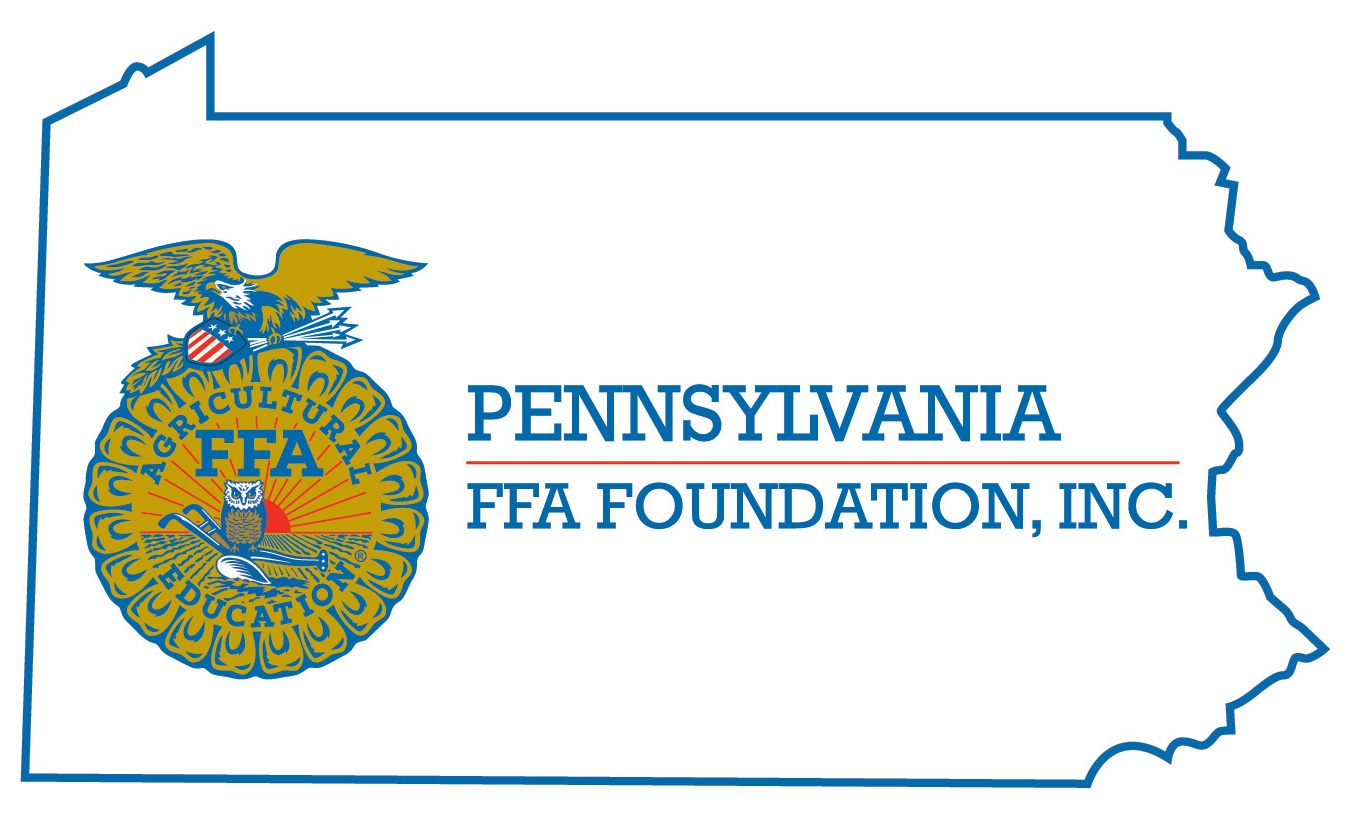 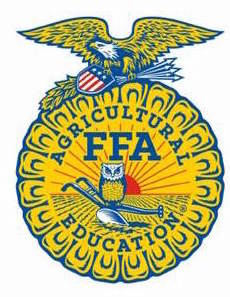 Career Development Event Chairperson InformationBasic CDE GuidelinesCDE RulesResourcesCDE ChairpersonKyle NormanEmailknorman@brockway.k12.pa.usBest Contact Number814-265-8414Contest Date/TimesJune 15th at 10:00 A.M.Contest LocationForestry BuildingCDE Review TimeIf there are questions please call my cell.CDE Review LocationN/AEvent Type: Individual/Team# of Team Members: 0Individual Materials List2 - #2 Pencils and EraserGroup Materials ListN/AAttireCasual School Appropriate DressCDE At-A-Glance (List of major components)Wildlife Test, Bird ID, Mammal ID, Bird Call ID, Foods ID, and SignsPre-State CDE ExpectationsAll students with an interest in PA Wildlife are encouraged to participate.Pre-State CDE ExpectationsAll students with an interest in PA Wildlife are encouraged to participate.CDE Changes from Previous Years?Component (tracks are incorporated in with signs), score (signs is now 20 pts not 10), and habitat evaluation (now incorporated with signs)CDE Changes from Previous Years?Component (tracks are incorporated in with signs), score (signs is now 20 pts not 10), and habitat evaluation (now incorporated with signs)CDE ComponentPointsComponent DescriptionWildlife Test50This part includes 50 comprehensive questions on wildlife conservation and management.Bird Identification20Students will identify 20 different birds found in Pennsylvania.Foods Identification10Students will identify 10 different foods that Pennsylvania wildlife commonly eat.Wildlife Signs and Habitat Evaluation20Students will identify different signs of wildlife and also do an evaluation of a specified habitat.Mammal Identification20Students will identify 20 different mammals found in Pennsylvania.Bird Calls20Students will identify 20 different bird calls from birds in Pennsylvania.Causes for Disqualification: Cheating and any other rule specified by the PA FFA that apply to all CDE’s.Causes for Disqualification: Cheating and any other rule specified by the PA FFA that apply to all CDE’s.Causes for Disqualification: Cheating and any other rule specified by the PA FFA that apply to all CDE’s.Tie-breaker: Bird Calls then the Wildlife Test then Foods Identification if needed.Tie-breaker: Bird Calls then the Wildlife Test then Foods Identification if needed.Tie-breaker: Bird Calls then the Wildlife Test then Foods Identification if needed.PA Game Commission “Wildlife Note Series”PA Game Commission “A Digest of Hunting & Trapping Regulations”PA Game Commission “Mammals of Pennsylvania”PA Game Commission “Birds of Pennsylvania”PA Game Commission websiteTextbook - Delmar “Wildlife and Natural Resource Management”Current Issues facing Game Commission Properties ( mineral right, wind turbines etc.)Invite Birds to Your Home - Conservation Plantings for the Northeast, Soil Conservation ServiceShrubs and Vines for Northeastern Wildlife, U. S. Forest Service;     Peterson Field Guide to Trees and Shrubs; The Audubon Society, Field Guide to North American Trees - Eastern Region.PGC - Mammals of PANasco Field Guide to Tracks of North American WildlifePeterson Field Guide to Animal TracksGuide to Mammals of PA by Joseph MerrittTracking and the Art of Seeing by Paul Rezendes.